Информационно - аналитическая записка о результатах оперативно - служебной деятельности Отдела МВД России по району Аэропорт г. Москвы за 2022 год» 21 февраля 2023 года.Работа Отдела МВД России по району Аэропорт г. Москвы в отчетном периоде 2022 года была направлена на решение задач, определенных на         2022 год в соответствии с требованиями Директивы Министерства внутренних дел № 1 дсп от 03 ноября 2021 года «О приоритетных направлениях деятельности органов внутренних дел Российской Федерации в 2022 году».В течение 12 месяцев 2022 года на территории оперативного обслуживания Отдела зарегистрировано 16458 заявлений (сообщений) о преступлениях, административных правонарушениях и происшествиях в 2021 -17474.На территории обслуживания Отдела в 2022 году зарегистрировано 1087 преступления, что на 15,3 % больше чем в 2021 году (943), из них общеуголовной направленности 1018, что на 13,5 % больше, чем в 2021 (897). 	По итогам работы Отдела за 12 месяцев 2022 года раскрыто (направлено в суд) 319 преступлений, что на 26,8 % больше, чем в 2021 году (195). 	За отчетный период отмечается снижение на -10,4 % регистрации тяжких и особо тяжких составов преступлений - 294 (2021-328), т.е. из которых раскрыто 117 преступлений (2021 - 58). На 4,9% увеличилось количество зарегистрированных краж - 467  (2021 - 445), из которых раскрыто 82 преступления (-17,6 %) ( 2021 - 84). На 22,4 % выросло количество зарегистрированных мошенничеств (400, в 2021 году - 319), из которых раскрыто 70 (17,5%) (2021-38), (основная доля преступлений совершается с использованием сети «Интернет», с платежными банковскими картами, и с использованием мобильной связи. Зачастую потерпевшие сами называют PIN-код доступа банковской карты).Также на 33,3% увеличилось количество зарегистрированных преступлений экономической направленности - 69 (2021-46), из которых раскрыто 60 преступлений указанного вида (87%). За отчетный период зарегистрировано 2 кражи транспортных средств (в 2021 году – 1).Зарегистрировано 7 грабежей, лица совершившие преступление установлены по 5. За отчетный период зарегистрировано 2 разбойных нападения, в 2021 году – 1 (рост 50%), лица совершившие преступление установлены. Количество выявленных преступлений, связанных с незаконным оборотом наркотических средств и сильнодействующих веществ увеличилось на 36,1 % (49, 2021-36), из которых раскрыто 21 преступление (42,9%) (2021-14). Преступлений, связанных с незаконным хранением оружия зарегистрировано 3, по 2 лица установлены.Сократилось число преступлений совершенных на улицах на -38,2 % (110, 2021 - 178), раскрываемость которых составила -61,8% (68, 2021 - 74).На 1 % произошло увеличение количества зарегистрированных преступлений, совершенных в общественных местах 312 (2021-309), из которых раскрыто 109 преступлений (-34,9%) (2021-111).Следственным отделом возбуждено 435 уголовных дела (2021 – 505).Отделением дознания возбуждено 550 уголовных дел (2021 – 304).Сотрудниками уголовного розыска установлены и изобличены в преступной деятельности лица по 121 преступлению различной степеней тяжести (2021 - 112).В 2022 году сотрудниками ОУУП отработан 91 % жилого сектора, в рамках отработки жилого сектора была выявлена 51 квартира сдающиеся в поднаем, которые помещены в базу СИВ ОПОП. Выявлено 64 преступления (тяжких и особо тяжких 4, средней тяжести 11, небольшой тяжести 49) из которых 17 преступлений двойной превенции.За отчетный период УУП составлено 1245 административных протоколов.На территории района проживает 10 лиц, в отношении которых установлен административный надзор. За отчетный период в отношении поднадзорных лиц составлено 18 протоколов по ст. 19.24 КоАП РФ. На учете по категории «лица, формально подпадающие под административный надзор» состоит 15 человек. По итогам работы за 2022 год сотрудниками ОР ППСП Отдела выявлено и раскрыто 20 преступлений (2021- 22), а также задержано 10 лиц находящихся в розыске.Сотрудниками ОР ППСП составлено 3680 административных протоколов. На территории района Аэропорт г. Москвы 12 312 несовершеннолетних в возрасте от 0 до 17 лет, из них в возрасте от 15 до 17 лет – 1 656 человек, от 7 до 14 лет – 5 788 человек, от 0 до 6 лет 4515 человек. На учете в ОДН состоит – 5 несовершеннолетних, из них от 14 до 15 лет – 4, от 16 до 17 лет – 1. За истекший период 2022 года несовершеннолетними на территории района Аэропорт преступлений не совершено, возбуждено 6 уголовных дел, где потерпевшими являются несовершеннолетние.Выявлено и поставлено на профилактический учет ОДН 11 несовершеннолетних, из них: - судимых – 1, - в связи с возбуждением уголовного дела – 1, - за употребление спиртных напитков – 4, - за употребление наркотиков – 2, - иное антиобщественное поведение – 3.В Дежурную часть ОМВД было доставлено 305 несовершеннолетних.Выявлено и поставлено на учет в ОДН состояло 2 неблагополучных родителя.Выявлено 24 факта продажи алкогольной продукции несовершеннолетним, виновные лица привлечены к административной ответственности в соответствии с ч.2.1 ст.14.16 КоАП РФ. Основным приоритетным направлением деятельности ОВМ является качественное оказание государственных услуг населению и контроль за исполнением миграционного законодательства.За отчетный период значительно возросло количество оказанных государственных услуг. За 2022 год оказано 9388 государственных услуг по выдаче заграничных паспортов (2021 – 4899), - 872 предоставлено операторами Многофункциональных центров (2021 - 708); - 7962 оказано через портал государственных и муниципальных услуг (2021 - 3681).Оформлено 47 приглашений на въезд в Российскую Федерацию иностранным гражданам (2021 - 73). Выдано 3794 паспорта гражданина Российской Федерации (2021 - 3017).Оформлено 146 паспортов гражданина РФ в связи с приобретением гражданства РФ (2021 - 144), приведено к Присяге гражданина РФ 156 лиц, приобретших гражданство РФ.Исполнено 7424 государственных услуг по регистрационному учёту граждан Российской Федерации по месту пребывания и по месту жительства (2021 - 7766), из них через портал Госуслуг - 843 (2021 - 891).Зарегистрировано по месту жительства 2529 граждан (2021 -  3002)Снято с регистрационного учета по месту жительства 2236 (2021 -2641).Зарегистрировано по месту пребывания - 2198 (2021 - 1760).Снято с регистрационного учета по месту пребывания - 461 (2021 - 363).Исполнено 21045 государственных услуг в отношении иностранных граждан (2021 - 16761), из них: - зарегистрировано по м/ж - 311 (2021 - 209); - поставлено на миграционный учет - 11672 (2021 - 10417); - снято с миграционного учета – 9062 (2021 - 6135).Оформлено 534 учебных визы (2021 - 303).Показатель удовлетворённости граждан качеством государственных услуг составил 97,65 %.В целях исполнения поставленных задач по исполнению государственной функции контроля (надзора) за соблюдением положений миграционного законодательства в 2022 года силами ОВМ ОМВД России по району Аэропорт проведено 38 проверочных мероприятий по соблюдению миграционного законодательства Российской Федерации на различных объектах инфраструктуры района Аэропорт города Москвы.  На подведомственной территории расположено 8 организаций, оказывающих гостиничные услуги, которыми поставлено на миграционный учет 6812 иностранных граждан.В результате осуществления служебной деятельности Отделом по вопросам миграции ОМВД России по району Аэропорт г. Москвы составлено 564 материала об административном правонарушении (2021 – 799).Начальник Отдела МВД Россиипо району Аэропорт г. Москвыполковник полиции                                                                                  И.А. Суснин  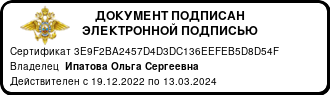 